Проект 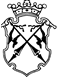 РЕСПУБЛИКА  КАРЕЛИЯАДМИНИСТРАЦИЯСОРТАВАЛЬСКОГО МУНИЦИПАЛЬНОГО РАЙОНАРАСПОРЯЖЕНИЕ     от «___» ____________ 2021 г.		                                                        № ___О предоставлении разрешения на условно разрешенный вид использования земельного участка  На основании заявления ООО «Карлис-Пром» (вх. № 8459 от 01.10.2021 г.), руководствуясь ст. 39 Градостроительного кодекса Российской Федерации, соглашением о передаче органам местного самоуправления Сортавальского муниципального района осуществления отдельных полномочий по решению вопросов местного значения Вяртсильского городского поселения на 2021 год, правилами землепользования и застройки Вяртсильского городского поселения, заключением о результатах публичных слушаний от ______________ и рекомендациями Комиссии по подготовке проекта правил землепользования и застройки (протокол заседания __________).1. Предоставить разрешение на условно разрешенный вид использования «деловое управление» для земельного участка с кадастровым номером 10:07:0020124:16 площадью 53 042 кв.м., расположенного в территориальной зоне «ПК-1» - зоне производственных объектов по адресу: Республика Карелия, г. Сортавала, пгт. Вяртсиля. Земельный участок расположен в западной части кадастрового квартала 10:07:02 01 24. 2. Опубликовать настоящее распоряжение в газете «Ладога-Сортавала» и разместить на официальном сайте администрации Сортавальского муниципального района в сети Интернет.Глава администрации                                                                             Л. П. Гулевич